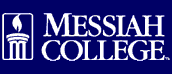 RESIDENT ASSISTANT APPLICATION Part II2016-2017Name: Previous Experience:Please list past experiences you have had that you believe qualify you for residence life.(i.e. co-curricular activities, past jobs, study abroad experiences, service and missions experiences, offices held at Messiah, offices held in high school)
Personal Responses:Please respond to the following questions.  Answers to each question should be 250 words or less. What is motivating you to apply to be an RA?Describe your spiritual journey.How do you see the department of Residence Life playing a role in a students’ experience at Messiah College?Discuss some benefits and drawbacks of living under the Community Covenant and Code of Conduct?If you were hired for your preferred area (First Year Hall, Upper Class Hall, Apartments) what type of community would you desire for your floor/section and how do you see your RA role impacting that community?Self-EvaluationThe following is to be used to evaluate your readiness for a Resident Assistant position.  Honest self-evaluation will help you assess if an RA position is something you would enjoy and excel at.  Based on how you perceive and understand the RA role, evaluate your strengths in each of the following areas of responsibility.  There is space available in each category for you to comment if you feel an explanation is necessary.  Use the following scale:	5=This is an area of strength and/or giftedness for me				4=I often excel in this area				3=I am consistent in this area				2=I’m not strong in this area but am working to improve				1=This is an area of weakness for me									5	4	3	2	1Administrative:My life is characterized by a degree of discipline and self-control.							I have developed and executed plans for some type of program or event.					I consistently complete tasks and assignments on time.							I plan and manage my time in an effective and relatively efficient manner.					Comments:	5	4	3	2      1Christian Leadership:							I am taking steps to strengthen my relationship with God.								I consistently live my life as a model to others.									I am able to identify the needs of other and take the initiative to meet them.						I have been an active part of a small group and/or local church					and found support there.								Comments:										5	4	3	2      1Counseling:								  	I listen to others and am able to offer basic support, empathy and understanding.					I am comfortable approaching others for conversation and friendship.						I am able to understand and relate to others in a caring manner 					regardless of the problem, circumstance or individual.				Comments: 	5	4	3	2      1Leadership:									I involve myself in a consistent time of self-development and personal growth.					I am able to overcome hurdles and obstacles when seeking to 					accomplish my objectives.							In day-to-day situations I demonstrate a positive attitude and a sense of humor.					I am sensitive to and seek to understand cultures and 					beliefs different than my own.							I am willing to support Messiah’s policies and Community Covenant.						I am able to confront violations of policies among peers who may not see their value.											Comments: 		5	4	3	2      1Teamwork:									I demonstrate openness to new ideas and input from others  					I am open to correction from others.					I am able to cooperate and work well with others.									I am sensitive to other team members’ needs and concerns.							Comments: References:Reference form links should be emailed to three people of your choosing as follows: One Messiah faculty member or employee, one Residence Assistant and one additional person (e.g. coach, supervisor or mentor).  All reference forms must be completed by Sunday, February 7, 2016.Please send your references the following link and remind them of the completion date of February 7, 2016.  http://messiah.qualtrics.com/SE/?SID=SV_e9T9vIx1eHRGUIZList the names, e-mail addresses and phone numbers of the three people to whom you have given your reference forms.Name: 	Title or Position: Resident Assistant		    E-mail: 	Phone number:  Name:          Title or Position: Faculty Member/ Academic Advisor E-mail: 	Phone number: Name: 	Title or Position: Coach, Supervisor or MentorE-mail: 	Phone number: I, __________________, waive my rights to review any references received by Residence Life.Records Release Authorization:I understand that facts relating to my disciplinary record, medical and/or psychological condition, or disability, if any, may be relevant to my fulfilling the position of Resident Assistant. By signing this authorization, I consent to the release of the following information to the Director of Residence Life. 1. I authorize the Dean of Students and/or the Department of Safety Director to release information from my disciplinary records. I understand that this information will relate to the nature and disposition of any disciplinary infractions and/or violations of law by me which may be reflected in the records of Messiah College.2. I authorize the Office of Residence Life to include my name in a list of prospective resident assistants to be forwarded to the Director of Counseling and Health Services. I understand that if the Director of Counseling and Health Services determines that a medical and/or psychological concern may exist which could seriously affect my fitness to be a Resident Assistant, he/she will notify me of the concern and prior to disclosing that concern to the Director of Residence Life. I understand that I will be told what information is forwarded to the Director of Residence Life.3. I authorize the Office of Residence Life to include my name in a list of prospective resident assistants to be forwarded to the Director of Disability Services. I understand that if the Director of Disability Services determines that a disability-related concern may exist which could seriously affect my fitness to be a Resident Assistant, he/she will notify me of the concern and prior to disclosing that concern to the Director of Residence Life. I understand that I will be told what information is forwarded to the Director of Residence Life.I understand that any information released as described in this authorization will be kept confidential by the Office of Residence Life and will be used only to assess the suitability of being a Resident Assistant. Applicant’s Signature Required:	Date:I certify that all information provided by me in this application is correct and accurate to the best of my knowledge. Applicant’s Signature Required: 	Date: Please save this application as your last name and first initial and email it to housing@messiah.edu 11:59 p.m. on Sunday, February 7th  